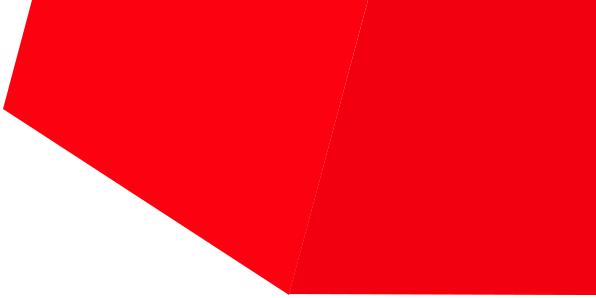 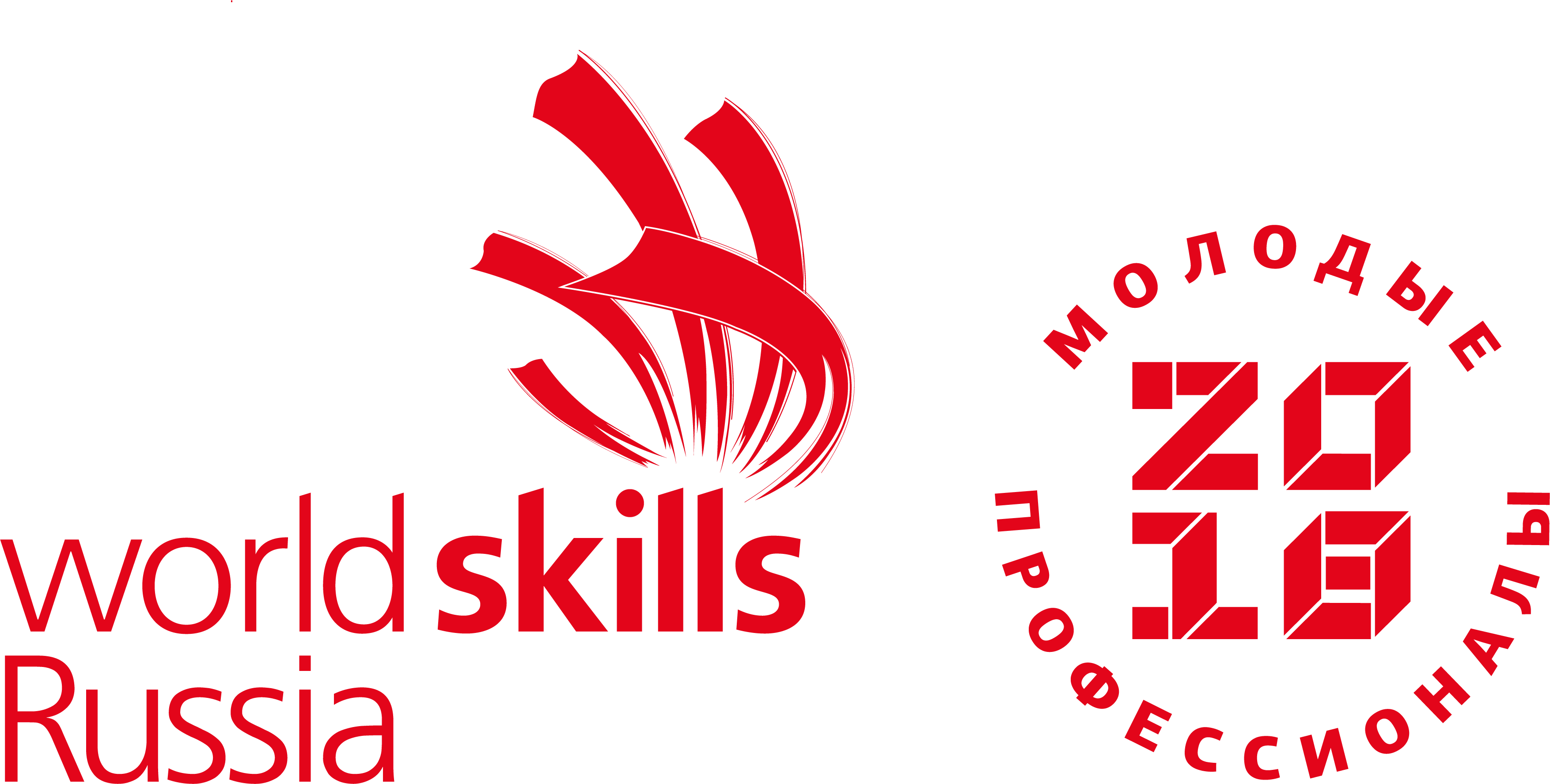 		Список экспертов компетенция«Сетевое и системное администрирование»№ п/пФ.И.О. участникаНаименование профессиональной образовательной организацииКомпетенция «Сетевое и системное администрирование»Компетенция «Сетевое и системное администрирование»Компетенция «Сетевое и системное администрирование»1.Косташ Юрий ЮрьевичГлавный экспертГАПОУ МО "Мурманский колледж экономики и информационных технологий"2.Фучко Михаил МихайловичСертифицированный эксперт3.Назаров Виктор МихайловичГАПОУ МО "Мурманский колледж экономики и информационных технологий"4.Полюхович Полина ПетровнаГАПОУ МО "Мурманский колледж экономики и информационных технологий"5.Савенков Андрей АнатольевиГАПОУ МО "Мурманский колледж экономики и информационных технологий"6.АфанасьеваДарья ДмитриевнаГАПОУ МО "Мурманский колледж экономики и информационных технологий"7.Ляш Олег ИвановичФГБОУ ВО «Мурманский арктический государственный университет» (ФГБОУ ВО «МАГУ»)